IMPERSONACIONS AMB LA PLATAFORMA PARTICIPA 311La Plataforma Participa311 (enllaç) és la plataforma digital de participació de (nom de l’ens local) per a construir una ciutat més democràtica, transparent i col·laborativa amb el protagonisme de qui l’habita. Permet participar i decidir sobre diferents temes, a través dels processos i òrgans de participació. (adaptar a cada cas)La impersonació És el procés pel qual es permet actuar en nom d’algú altre a la plataforma amb la finalitat de crear i/o recolzar una proposta dins d’un procés participatiu.Amb la impersonació el/la ciutadà/ana consent que una persona de l’administració pública amb perfil d’administradora a la plataforma faci una acció amb missió de caràcter públic vinculada a un procés participatiu en nom seu.Aquesta informació serà exclusivament d’ús intern del procés de participacióEls destinataris de les dades son els administradors de la plataforma.El termini de conservació serà fins que finalitzi el procés participatiu (incloent l’execució del resultat). Per exercir els drets d’accés, rectificació, supressió, oposició i limitació del tractament així com per retirar el consentiment cal adreçar-se a la seu electrònica de l’ajuntament/EMD o bé mitjançant el registre general.El ciutadà té dret a presentar una reclamació davant l’APDCAT.Ús i recomanacions La impersonació és la darrera de les opcions recomanades en l’ús de la plataforma, reservada només per aquells casos en què la persona no té un correu electrònic i no vol tenir-lo i/o no vol registrar-se. Es recomana intentar, sempre que sigui possible, que la ciutadania es registri a la plataforma perquè pugui participar directament i sense intermediaris.En principi hauria de ser, única i exclusivament, de forma presencial.Només en casos excepcionals, i quan es disposi d’una autorització expressa i signada per l’usuari per fer la impersonació, acompanyada de fotocòpia del DNI, es podrà fer de forma no presencial.Procediment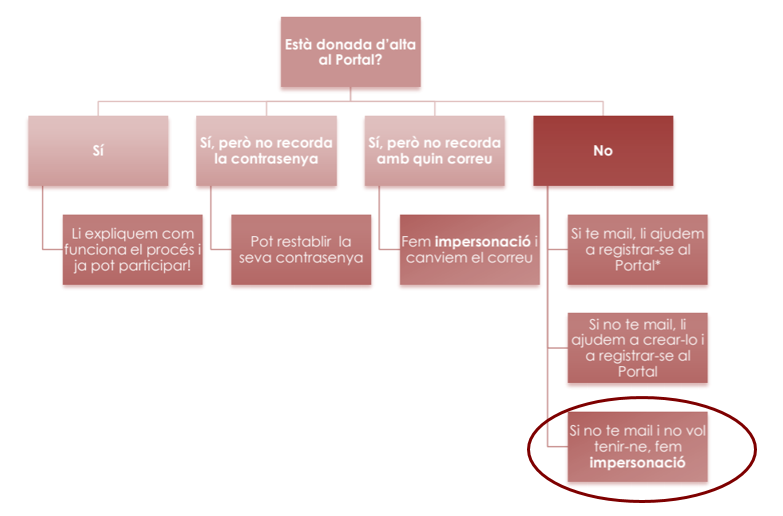 Font: Ajuntament d’Esplugues de Llobregat(MODEL) AUTORITZACIÓ EXPRESSA D’ IMPERSONACIÓ PER A LA PARTICIPACIÓ MIJTANÇANT LA PLATAFORMA PARTICIPA311 LOGO de la plataforma i nom de l’AjuntamentDades de la persona que vol ser impersonada:Nom complert: _________________________DNI: _______________Cal mostrar el DNI (quan la impersonació es faci de forma presencial) o adjuntar fotocòpia del DNI amb l’autorització signada quan es faci de forma no presencial.Dades de la persona delegada/administradora de participants:Nom: ________________________Càrrec: ________________________Motivació:Donada la meva voluntat de participar en el procés participatiu (nom del procés) autoritzo a la persona delegada a actuar en el meu nom dins de la plataforma Participa311 amb la finalitat de:Elaborar la proposta  (a definir pel ciutadà): ________________________________________Recolzar la proposta (adaptar a cada cas): _________________________________________L’ajuntament es compromet a respectar aquesta acció i incloure el contingut de la proposta (sempre que respecti les normes definides al document/reglament del procés) i a eliminar la impersonació un cop finalitzat el procés participatiu i execució de l’actuació.Podràs consultar la teva aportació a la Plataforma Participa311 (URL)Consento a la impersonació:A (lloc) , data 						Signatura 